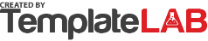 Property: TOWNHOUSE, 450 sq ftProperty: TOWNHOUSE, 450 sq ftProperty: TOWNHOUSE, 450 sq ftMichael B. ForestMichael B. Forest1452 City Avenue1452 City Avenue1452 City Avenue124 Bayblade Avenue124 Bayblade AvenueGrand Heights, MI 45485Grand Heights, MI 45485Grand Heights, MI 45485Mukock, TY 29401Mukock, TY 29401Rent Agreement: 24 MonthsRent Agreement: 24 MonthsRent Agreement: 24 Monthsmichaelf2003@somemail.commichaelf2003@somemail.comBalance Due:Balance Due:$1,200.00$1,200.00RENT PAYMENT SCHEDULERENT PAYMENT SCHEDULERENT PAYMENT SCHEDULERENT PAYMENT SCHEDULEAs per calculation date:As per calculation date:10-May-2410-May-24RENT PAYMENT SCHEDULERENT PAYMENT SCHEDULERENT PAYMENT SCHEDULERENT PAYMENT SCHEDULEDate DueDescriptionDescriptionRent AgreedPaymentTransaction IDPayment Date & Note01/01/2024Security DepositSecurity Deposit$1,200.00$1,200.00BAG-24353-2F01/01/2024 Will be returned01/01/2024Rent for January 2024Rent for January 2024$1,200.00$1,200.00MYS-10000-H501/08/2024 Note #102/01/2024Rent for February 2024Rent for February 2024$1,200.00$1,200.00BLL-124330-K102/10/2024 Additional note here03/01/2024Rent for March 2024Rent for March 2024$1,200.00$1,200.00KZY-20000-9K03/04/2024 Mastercard04/01/2024Rent for April 2024Rent for April 2024$1,200.00$1,200.00POW-85221-A104/01/202405/01/2024Rent for May 2024Rent for May 2024$1,200.0006/01/2024Rent for June 2024Rent for June 2024$1,200.0007/01/2024Rent for July 2024Rent for July 2024$1,200.0008/01/2024Rent for August 2024Rent for August 2024$1,200.0009/01/2024Rent for September 2024Rent for September 2024$1,200.0010/01/2024Rent for October 2024Rent for October 2024$1,200.0011/01/2024Rent for November 2024Rent for November 2024$1,200.0012/01/2024Rent for December 2024Rent for December 2024$1,200.0001/01/2025Rent for January 2025Rent for January 2025$1,300.0002/01/2025Rent for February 2025Rent for February 2025$1,300.0003/01/2025Rent for March 2025Rent for March 2025$1,300.0004/01/2025Rent for April 2025Rent for April 2025$1,300.0005/01/2025Rent for May 2025Rent for May 2025$1,300.0006/01/2025Rent for June 2025Rent for June 2025$1,300.0007/01/2025Rent for July 2025Rent for July 2025$1,300.0008/01/2025Rent for August 2025Rent for August 2025$1,300.0009/01/2025Rent for September 2025Rent for September 2025$1,300.0010/01/2025Rent for October 2025Rent for October 2025$1,300.0011/01/2025Rent for November 2025Rent for November 2025$1,300.0012/01/2025Rent for December 2025Rent for December 2025$1,300.00© TemplateLab.com